Biuro Zakupów 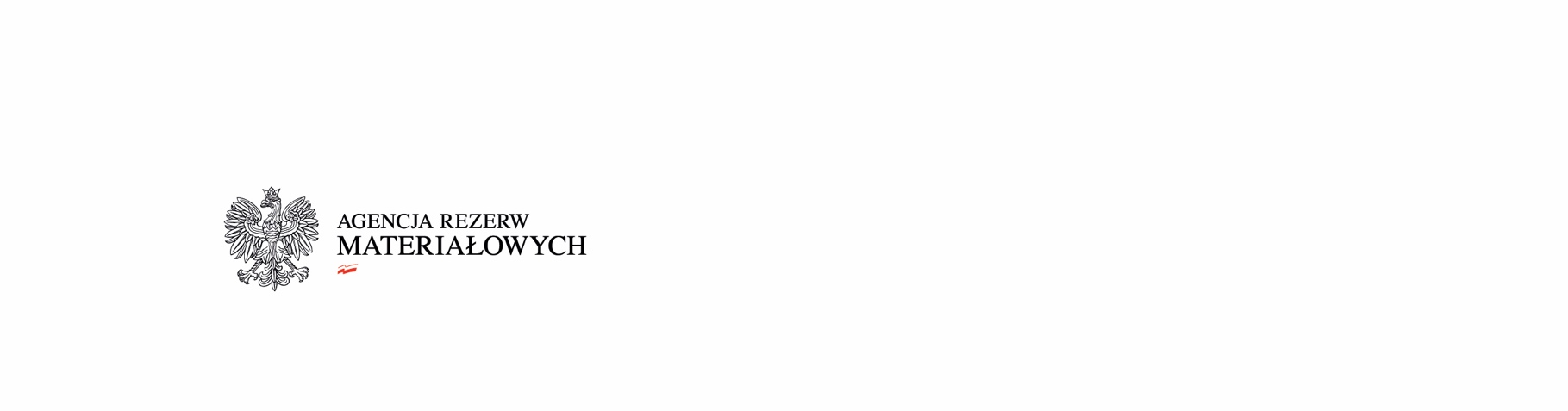 BZ.261.64.2020Warszawa, dnia 19.10 2020 r.Informacja o unieważnieniu postępowania Dotyczy: postępowania o udzielenie zamówienia publicznego na remont instalacji elektrycznej w budynkach magazynowych nr 1 i 3  w Składnicy ARM 
w Niemcach – znak sprawy: BPzp.261.64.2020	Działając na podstawie art. 92 ust. 2 ustawy z dnia 29 stycznia 2004 r. Prawo zamówień publicznych (Dz. U. z 2019 r. poz. 1843 z późn. zm.), zwanej dalej „ustawą”, Zamawiający informuje, że:postępowanie na zadanie nr 1 zostało unieważnione. Uzasadnienie prawne: art. 93 ust. 1 pkt 4 ustawy.Uzasadnienie faktyczne: cena najkorzystniejszej oferty (233 621,54 zł brutto)  przewyższa kwotę, którą zamawiający zamierza przeznaczyć na sfinansowanie zamówienia (159 900,00 zł brutto).postępowanie na zadanie nr 2 zostało unieważnione. Uzasadnienie prawne: art. 93 ust. 1 pkt 4 ustawy.Uzasadnienie faktyczne: cena najkorzystniejszej oferty (263 399,70 zł brutto)  przewyższa kwotę, którą zamawiający zamierza przeznaczyć na sfinansowanie zamówienia (178 350,00 zł brutto).